ДЕПАРТАМЕНТ ОСВІТИ І НАУКИ  КИЇВСЬКОЇ ОБЛАСНОЇ ДЕРЖАВНОЇ АДМІНІСТРАЦІЇКИЇВСЬКИЙ ОБЛАСНИЙ КОМУНАЛЬНИЙ ПОЗАШКІЛЬНИЙ НАВЧАЛЬНИЙ ЗАКЛАД «МАЛА АКАДЕМІЯ НАУК УЧНІВСЬКОЇ МОЛОДІ»09108, Київська область, м. Біла Церква, вул. Гризодубової , 84ател. (04563) 72-029, 71-356, факс (04563) 72-029, e-mail: MAN_kyivskaobl@ukr.netКерівникам місцевих органівуправління освітоюДиректорам закладів освіти                                                       обласної комунальної власностівід 21 грудня 2015 р.  № 290Про проведення конкурсу "Права людини крізь призму сучасності:  розвиток, досвід та перспектива"   	Відповідно листа Національного університету державної податкової служби від 01 грудня 2015 року №  3468/01-12 з грудня 2015 року по квітень 2016 р. Українським Центром захисту прав людини на базі Навчально-наукового інституту права Національного університету Державної податкової служби України за підтримки Державної фіскальної служби України та сприяння Української Гельсінської спілки з прав людини, Центру дослідження проблем митного та податкового законодавства (об’єднання ДФС України та Інституту законодавства ВР України) та Всеукраїнської освітньої програми «Розуміємо права людини» проводиться Всеукраїнський конкурс наукових робіт для учнів 10-х та 11-х класів ЗОШ, гімназій та ліцеїв на тему: «Права людини крізь призму сучасності: розвиток, досвід та перспективи».  	Даний захід має на меті підвищити зацікавленість учнів до юридичної науки та практики, заохочення їх до проведення власних досліджень у сфері захисту прав людини та основоположних свобод; сприяти розвитку громадянського суспільства через залучення молоді до обговорення найбільш актуальних правових питань у цій сфері.   	За результатами конкурсу визначаються переможці І, П та ІІІ-го ступенів. Переможці ІІІ-го етапу конкурсу нагороджуються сертифікатами. Переможці IV-ro етапу конкурсу нагороджуються відповідними дипломами та цінними подарунками. За результатами очних змагань конкурсу будуть визначені кращі роботи від Українського центру захисту прав людини та Української Гельсінської спілки з прав людини.Положення конкурсу на тему: «Права людини крізь призму сучасності: розвиток, досвід та перспективи» розташовано за наступним електронним посиланням:httv://asta edu. iia/files/o2olowenna/9898/ . pdf httD://inforline.com.ua/tmp/files/comDam!downloads/Drintsipv-nvumberwko20-Drotsessa-kak-osnova-mezhdunarodnovumlovnov-vustitsii. pdfДиректор                                      (підпис)                                     Т.В.Петровська Куделя (04563) 7-20-29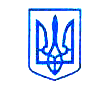 